Prepiši rečenice u bilježnicu rukopisnim pismom (pisanim slovima). Dopuni ono što nedostaje.Volim igrati igrice.Moja omiljena igrica zove se _____________________________.Volim slušati glazbu.Moja najdraža pjesma zove se _____________________________.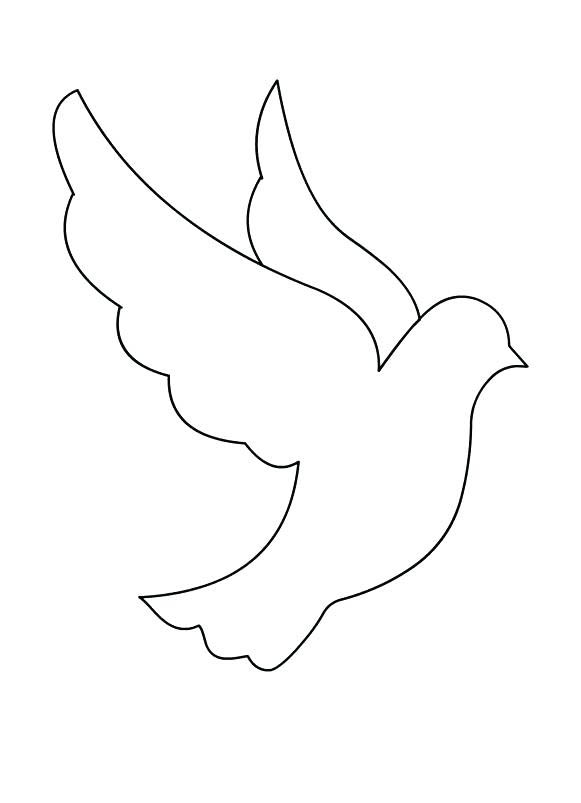 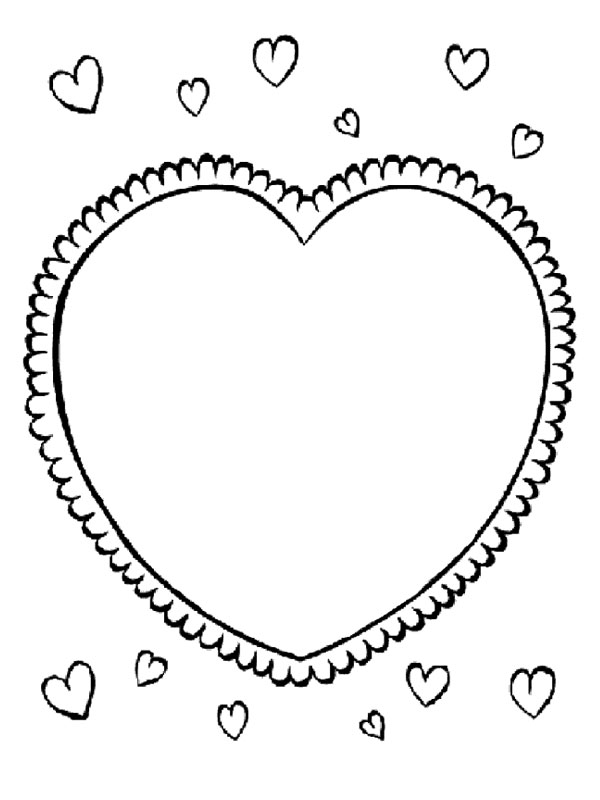 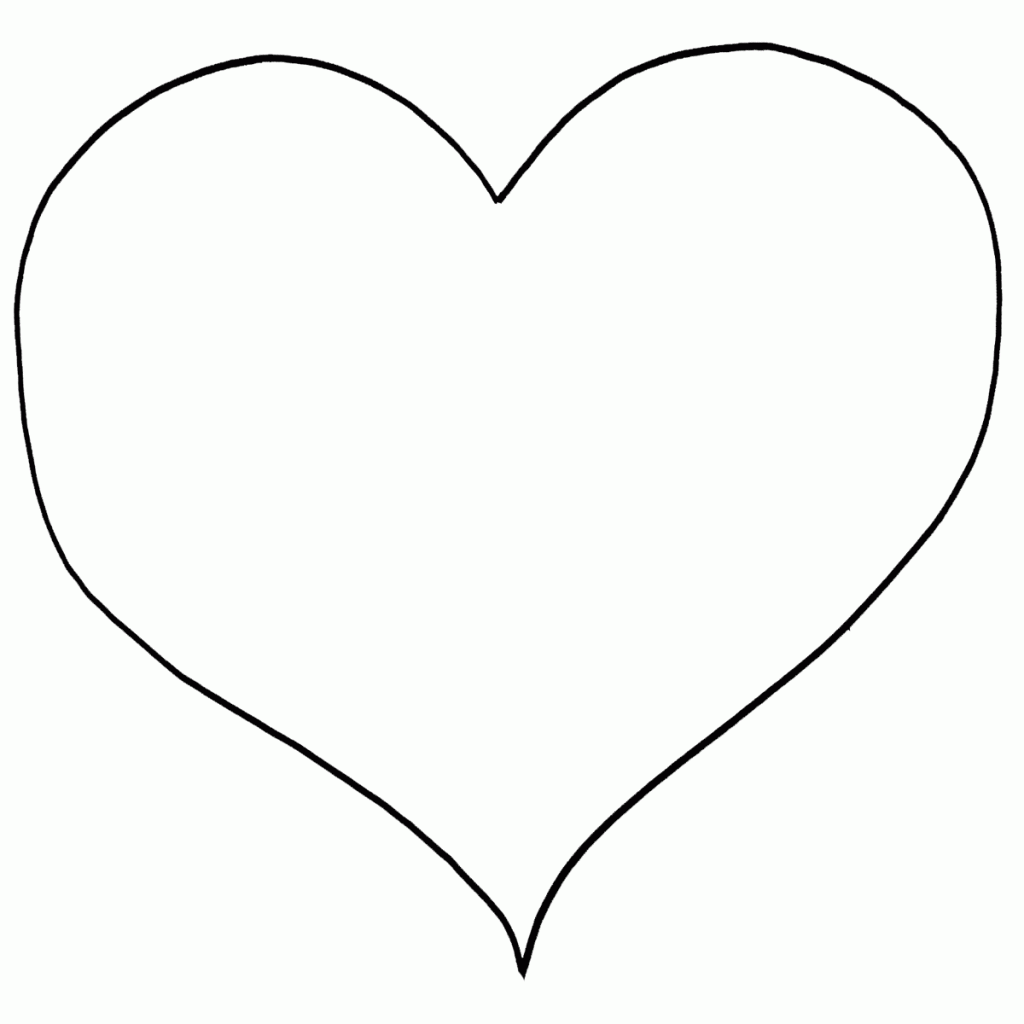 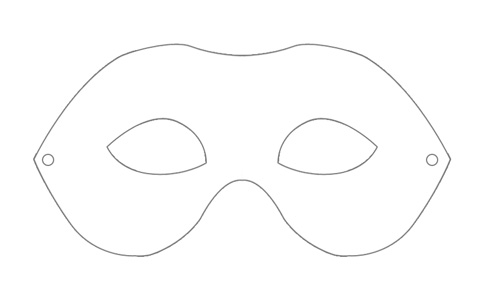 